Gesamtpunktzahl: _________ von 41 PunktenUnterschrift: ____________________________1. Zahlen darstellen und benennen						       (___/8)a.) Welche Zahl ist es? Notiere die Zahl!						        (___/3)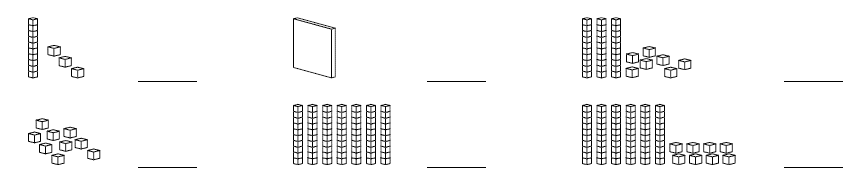 b.) Welche Zahlen sind hier dargestellt? Schreibe sie auf die Linien!	        (___/3)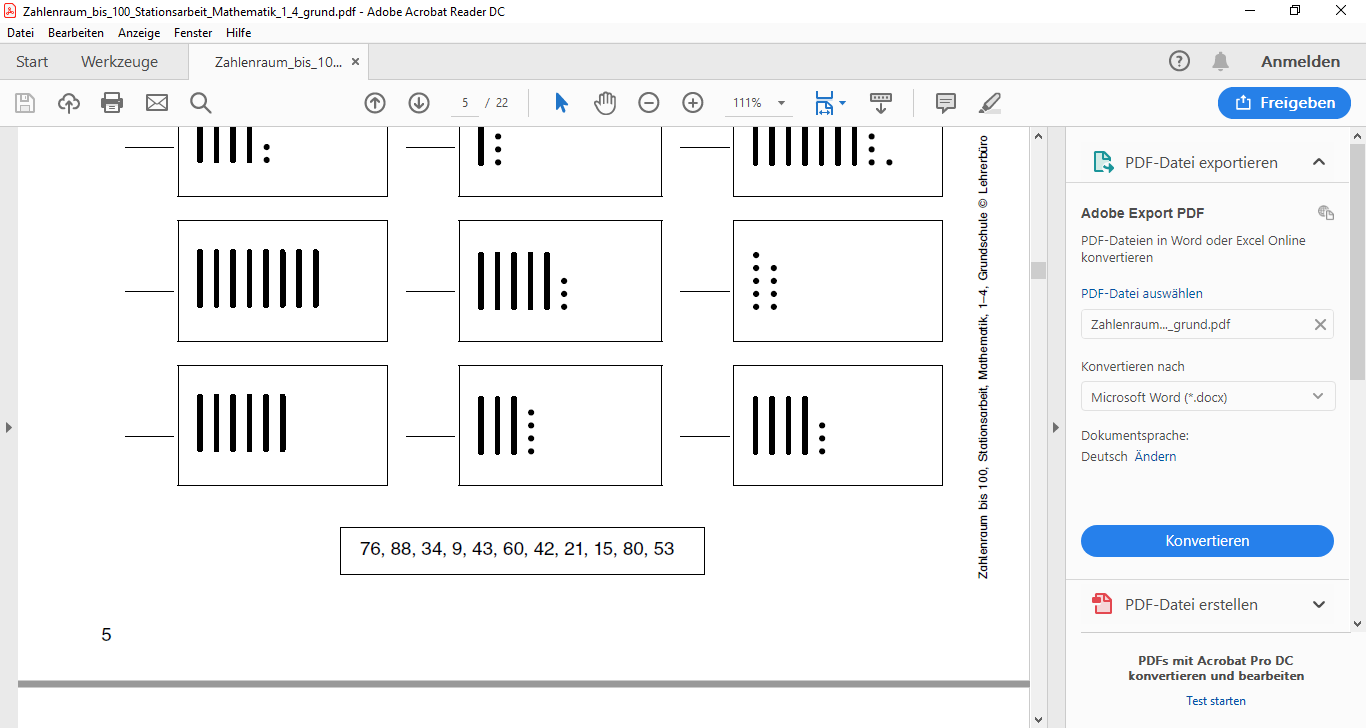 c.) Schreibe die Zahlen in „Geheimschrift“! 					       (___/2)Male für die Einer einen Punkt und für die Zehner einen Strich! (siehe Aufgabe 1b)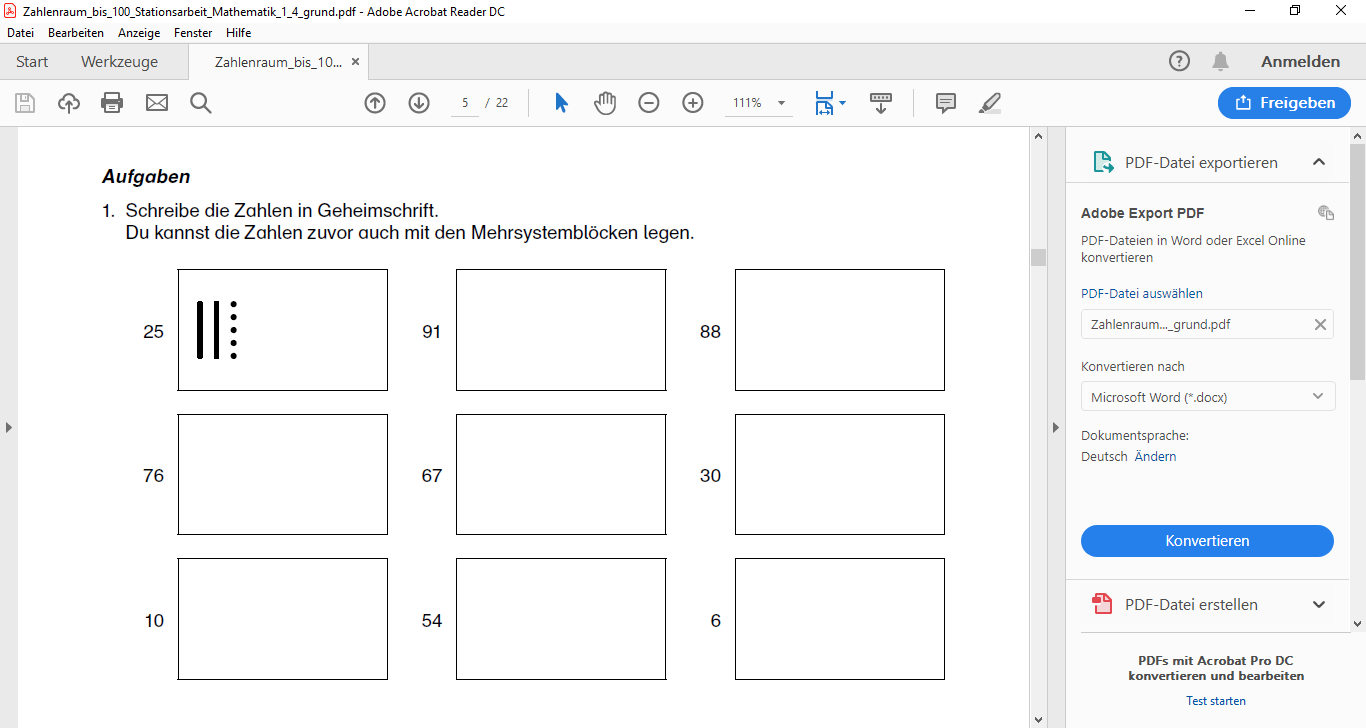 2. Zahlenstrahl										       (___/4)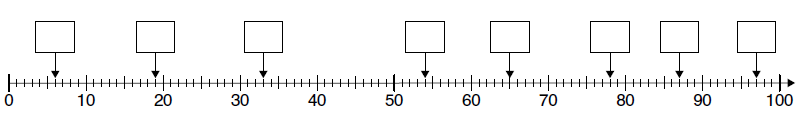 3. Hunderterfeld										       (___/7)a.) Fülle die Ausschnitte der Hundertertafel richtig aus!			        (___/5)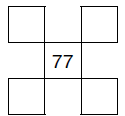 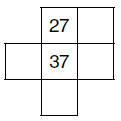 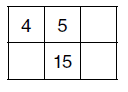 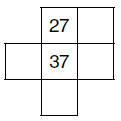 b.) Wie heißen die dargestellten Zahlen im Hunderterpunktefeld?	        (___/2)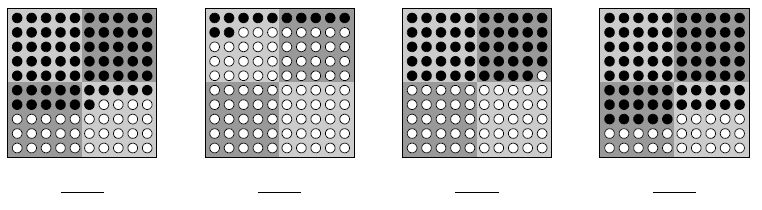 Vorgänger und Nachfolger							       (___/5)Nachbarzehner 									       (___/5)Addition: Plus-Rechnen!							                 (___/3)Subtraktion: Minus-Rechnen!						                 (___/3)Multiplikation: Mal-Rechnen!						                 (___/6)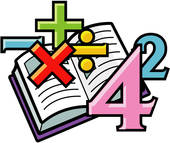 Probe Mathematik23.10.2018Zahlen und Operationen im Zahlenraum bis 100Name:Klasse:3/4Zeit:LernbereicheAufgabenBewertung des LernstandesBewertung des LernstandesBewertung des LernstandesBewertung des LernstandesIch erkenne und benenne Zahlen in verschiedenen Darstellungsformen.1 (     /8)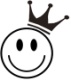 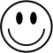 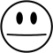 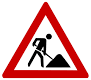 Ich ergänze Zahlen in einem Zahlenstrahl.2 (     /4)Ich ergänze Ausschnitte aus dem Hunderterzahlenfeld und erkenne Zahlen im Hunderterpunktefeld.3 (     /7)Ich bestimmte den Vorgänger und den Nachfolger einer Zahl.4 (     /5)Ich bestimme den Vorgängerzehner und den Nachfolgerzehner einer Zahl.5 (     /5)Ich löse eine Additionsaufgabe.6 (     /3)Ich löse eine Subtraktionsaufgabe.7 (     /3)Ich löse eine Multiplikationsaufgabe.8 (     /6)Bemerkung:VorgängerZahlNachfolger1415166859218799VorgängerzehnerZahlNachfolgerzehner101820764425869124 + 55 = ____27 + 37 = ____26 + 58 = ____96 – 44 = ____83 – 35 = ____73 – 48 = ____10 · 5 = ____6 ·  6 = ____6 ·  8 = ____4 ·  7 = ____8 ·  3 = ____9 ·  9 = ____